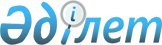 Об утверждении Правил проведения агрохимического обследования почв
					
			Утративший силу
			
			
		
					Постановление Правительства Республики Казахстан от 5 августа 2014 года № 902. Утратило силу постановлением Правительства Республики Казахстан от 23 июня 2015 года № 473

      Сноска. Утратило силу постановлением Правительства РК от 23.06.2015 № 473 (вводится в действие со дня его первого официального опубликования).      В соответствии с подпунктом 15-6) статьи 5 Закона Республики Казахстан от 8 июля 2005 года «О государственном регулировании развития агропромышленного комплекса и сельских территорий» Правительство Республики Казахстан ПОСТАНОВЛЯЕТ:



      1. Утвердить прилагаемые Правила проведения агрохимического обследования почв.



      2. Настоящее постановление вводится в действие по истечении десяти календарных дней после дня его первого официального опубликования.      Премьер-Министр

      Республики Казахстан                       К. МАСИМОВ

Утверждены         

постановлением Правительства

Республики Казахстан    

от 5 августа 2014 года № 902 

Правила

проведения агрохимического обследования почв 

1. Общие положения

      1. Настоящие Правила проведения агрохимического обследования почв (далее – Правила) разработаны в соответствии с Законом Республики Казахстан от 8 июля 2005 года «О государственном регулировании развития агропромышленного комплекса и сельских территорий» и определяют порядок проведения агрохимического обследования почв пашни государственным учреждением в области агрохимического обслуживания сельскохозяйственного производства (далее – государственное учреждение).



      2. В настоящих Правилах используются следующие термины:



      1) агрохимическое обследование – определение содержания в почве элементов минерального питания растений, гумуса, рН и солевого режима, микроэлементов;



      2) агрохимическая картограмма – карта, показывающая в цветовом выражении степень обеспеченности почвы усвояемыми для растений питательными элементами;



      3) агрохимический мониторинг – система наблюдений за состоянием сельскохозяйственных угодий для своевременного выявления изменений плодородия почвы, качества растениеводческой продукции и продуктов ее переработки;



      4) сельскохозяйственные угодья – земельные угодья, систематически используемые для получения сельскохозяйственной продукции;



      5) действующее вещество – наименование питательного элемента и его содержание в агрохимикатах, выраженное в процентах;



      6) объединенная проба (образец) – смесь индивидуальных (точечных) проб, отобранных в пределах элементарного участка;



      7) геоинформационная система – автоматизированная система, предназначенная для сбора, обработки, анализа, моделирования и отображения данных, а также решения информационных и расчетных задач с использованием цифровой картографической, аналоговой и текстовой информации;



      8) земельный участок – выделенная в замкнутых границах часть земли, закрепляемая в установленном законодательством порядке за субъектами земельных отношений;



      9) план землепользования – картографический документ на землепользование, дающий наглядное представление о пространственном положении и размерах землепользования, содержащий информацию о составе и площадях угодий;



      10) сводная аналитическая ведомость – учетный документ агрохимических показателей, состоящий из результатов проведенных химических анализов на содержание макро- и микроэлементов в почвах;



      11) рабочий участок (поле) – часть отдельно обрабатываемой площади сельскохозяйственного угодья, занимающая определенное положение по рельефам (водораздел, склон, понижение склона, пойма) и выделяемая на плане внутрихозяйственного землеустройства при проведении землеустроительных работ;



      12) пахотный слой – слой почвы, который ежегодно или периодически подвергается сплошной обработке на максимальную глубину;



      13) план проведения обследования – очередность проведения работ по административным районам, округам;



      14) периодичность обследования – временной период между турами агрохимического обследования;



      15) гумус – перегной, органическая, обычно темноокрашенная, часть почвы, образующаяся в результате биохимического превращения растительных и животных остатков;



      16) завалуненность – наличие валунов (камней) в почве;



      17) микроэлементы – химические элементы, содержащиеся в почве, растениях и живых организмах в незначительных количествах;



      18) плавни реки – длительно затапливаемые поймы;



      19) паспортная ведомость – документ, содержащий детальную почвенно-агрохимическую и агрономическую характеристику каждого поля;



      20) орошаемые земли – земли, на которых сельскохозяйственные культуры выращиваются в условиях орошения;



      21) богарные земли – земли, на которых сельскохозяйственные культуры выращиваются без орошения;



      22) почва – особое природное образование, обладающее рядом свойств, присущих живой и неживой природе, состоящее из генетически связанных горизонтов (образуют почвенный профиль), возникающих в результате преобразования поверхностных слоев литосферы под совместным воздействием воды, воздуха и организмов;



      23) комплекс почв – мозаичный почвенный покров, состоящий из чередующихся мелких участков почв различных типов, которые, непрерывно повторяясь, сменяют одна другую через несколько метров;



      24) плодородие почвы – способность почвы обеспечивать растения усвояемыми питательными веществами, влагой и давать урожай;



      25) почвенная проба – проба почвенного материала, отобранная для лабораторного исследования;



      26) загрязнение почв – антропогенное накопление в почве токсических вредных веществ, вызывающих деградацию или деструктуризацию почвенного покрова, ухудшение физико-химических свойств почвы;



      27) засоление почв – повышение концентрации солей в почве, в конечном итоге делающее невозможным рост растений;



      28) эродирование почв – разрушение, смыв и выдувание верхнего слоя почвы;



      29) чек – участок поля, предназначенный для выращивания риса;



      30) элементарный участок – площадь сельскохозяйственного угодья, характеризуемая одной объединенной пробой. 

2. Условия и порядок проведения агрохимического обследования почв

      3. Агрохимическое обследование почв проводится для определения показателей плодородия почв пашни.

      При этом собственники земельных участков и (или) землепользователи обязаны обеспечивать доступ к земельным участкам для проведения агрохимического обследования почв.



      4. К показателям плодородия почв относятся содержание:

      1) гумуса;

      2) подвижного фосфора;

      3) обменного калия;

      4) легкогидролизуемого, щелочногидролизуемого и нитратного азота;

      5) рН;

      6) подвижных соединений микроэлементов (марганца, цинка, меди, кобальта, молибдена, серы, бора, никеля, железа, хрома);

      7) катионно-анионного состава водной вытяжки.



      5. Территория Республики Казахстан при проведении агрохимического обследования почв делится по степени сложности на следующие категории:

      первая категория:

      районы степной и полупустынной зон с равнинным, слаборасчлененным рельефом и однородным почвенным покровом при наличии не более 10 процентов комплексов почв на обследуемой площади;

      вторая категория:

      1) районы лесостепной, степной и полупустынной зон с рельефом, расчлененным на широкие межовражные пространства со слабопологими склонами с однородным почвенным покровом при наличии не более 10 процентов комплексов почв на обследуемой площади;

      2) районы первой категории с площадями комплексов почв или эродированных почв от 10 до 20 процентов;

      третья категория:

      1) районы лесостепной и степной зон с волнистым рельефом, расчлененным на обособленные межовражные территории со склонами различной крутизны и длины, неоднородным почвенным покровом;

      2) районы первой категории с площадью комплексов почв или эродированных почв от 20 до 40 процентов и районы второй категории с площадью комплексов почв или эродированных почв от 10 до 20 процентов;

      3) почвы различной степени завалуненности;

      4) орошаемые земли в хорошем состоянии без признаков вторичного засоления;

      5) осушенные земли в хорошем состоянии без признаков вторичного или остаточного заболачивания;

      четвертая категория:

      1) районы лесостепной зоны с расчлененным рельефом, пестрыми почвообразующими породами и наличием 20–40 процентов эродированных почв;

      2) степные, полупустынные и пустынные территории с сильной комплексностью и эродированностью почв, составляющих 40–60 процентов площади районов;

      3) орошаемые земли, среди которых до 15 процентов площадей почв вторичного засоления;

      4) осушенные земли, имеющие признаки вторичного или остаточного заболачивания до 15 процентов площади;

      5) почвы пойм, плавней и дельт рек с наличием до 20 процентов засоленных и закустаренных площадей;

      6) расчлененные территории; 

      пятая категория:

      1) степные, полупустынные и пустынные территории с развитием более 60 процентов комплексности и эродированности почв;

      2) горы и залесенные предгорья;

      3) поймы, плавни и дельты со сложным неоднородным почвенным покровом (пестрый механический состав, засоление, заболоченность или засоленность более 20 процентов площади);

      4) орошаемые земли, имеющие более 15 процентов площади с признаками вторичного засоления;

      5) осушенные земли, имеющие более 15 процентов площади с признаками вторичного или остаточного заболачивания.



      6. Показатели содержания в пахотном горизонте гумуса, средневзвешенного содержания подвижного фосфора, обменного калия, легкогидролизуемого, щелочногидролизуемого и нитратного азота, рН, подвижных соединений микроэлементов (марганца, цинка, меди, кобальта, молибдена, серы, бора, никеля, железа, хрома) определяются по результатам агрохимического обследования почв, проводимого с периодичностью:

      для богарных земель – 7 лет;

      для орошаемых земель – 5 лет;

      для хозяйств, применяющих химические мелиоранты – 5 лет; 

      для государственных сортовых участков, экспериментальных хозяйств – 3 года.

      По заявкам собственников земельных участков и (или) землепользователей допускается сокращение сроков между повторными обследованиями.



      7. Государственным учреждением составляются и согласовываются с областными управлениями сельского хозяйства ежегодные планы работ, в которых предусматриваются:

      1) объемы площадей почв, подлежащих обследованию;

      2) очередность проведения работ по административным районам;

      3) периодичность проведения агрохимического обследования почв, указанная в пункте 6 настоящих Правил.

      Агрохимическое обследование почв административного района, сельского округа проводится в течение одного полевого сезона.

      Площади пашни, подлежащей обследованию, учитываются по состоянию на 1 января предшествующего обследованию года.

      Государственное учреждение проводит агрохимическое обследование почв за счет бюджетных средств и по заявке собственника земельного участка и (или) землепользователя – на платной основе в соответствии с законодательством Республики Казахстан.



      8. Перед проведением агрохимического обследования почв за счет бюджетных средств государственное учреждение выдает собственникам земельных участков и (или) землепользователям уведомление по форме согласно приложению 1 к настоящим Правилам.



      9. Картографической основой для проведения агрохимического обследования почв является план землепользования территории с нанесенными на них контурами земельных участков.



      10. Перед началом проведения обследования почв сотрудник государственного учреждения совместно с собственником земельного участка и (или) землепользователем осматривает земельные угодья, определяет тип и вид почв, уточняет визуально и наносит на план землепользования изменения в ситуации (новые дороги, границы полей, лесопосадки), согласует схему рабочих участков и их нумерацию, выделяет зоны особого обследования вдоль дорог и вокруг ферм, водоохранные зоны, уточняет размещение посевов сельскохозяйственных культур за последние 3 года, их состояние, степень засоренности, проявления фитотоксичности, выделяет поля и производственные участки, систематически удобряющиеся высокими дозами удобрений, отмечает эродированность, закустаренность и завалуненность полей, на орошаемых участках отмечает отложения солей на поверхности.



      11. По всем показателям, определяемым при проведении агрохимического обследования почв, составляются агрохимические картограммы.

      Изготовление агрохимических картограмм проводится с помощью геоинформационной системы. Графические результаты полевого обследования с рабочих полевых экземпляров переносятся на цифровую картографическую основу и увязываются с результатами агрохимических анализов почв.

      На районных агрохимических картограммах за минимальную единицу картографирования принимается поле, на областных агрохимических картограммах – хозяйство.



      12. Отбор объединенных почвенных проб проводится:

      1) на полях неорошаемого земледелия при низком уровне применения минеральных удобрений почвенные пробы отбирают в течение всего вегетационного периода;

      2) на орошаемых землях при систематическом внесении минеральных удобрений не более 90 килограмм на гектар в действующем веществе почвенные пробы отбираются в течение всего вегетационного периода, более 90 килограмм на гектар в действующем веществе – весной до внесения удобрений или спустя 2 и более месяца после их внесения;

      3) при орошении напуском или затоплением чеков отбор почвенных проб проводится до затопления или после сброса воды и уборки урожая.

      Частота отбора объединенных проб устанавливается в зависимости от пестроты почвенного покрова и количества вносимых удобрений и определяется размером элементарных участков. Каждому элементарному участку присваивается порядковый номер.



      13. На богарных землях сетку элементарных участков наносят с учетом почвенного покрова и положения в рельефе. Максимальная площадь элементарного участка составляет 75 гектаров, на орошении – 10 гектаров.

      При нанесении сетки элементарных участков на картографическую основу необходимо, чтобы их границы совпадали с границами элементарных участков предыдущего обследования, координатами спутниковой системы навигации.



      14. С каждого элементарного участка отбирают одну объединенную пробу.

      Точечные пробы отбирают на глубину пахотного слоя от 0 до 20 сантиметров с учетом гумусового горизонта.

      Учитывая пестроту почвенного покрова, объединенную пробу на всех типах почв составляют из 20–25 точечных проб. Масса объединенной пробы должна быть не менее 500 грамм.



      15. Всем отобранным в хозяйстве почвенным пробам присваиваются в очередной последовательности порядковые номера, соответствующие номерам элементарных участков, которые хранятся в течение одного года.



      16. Химические анализы почв по определению органического вещества (гумуса), подвижного фосфора и калия, легкогидролизуемого, щелочногидролизуемого и нитратного азота, рН, подвижных соединений марганца, цинка, меди, кобальта, молибдена, кадмия, свинца, серы, бора, никеля, железа и хрома, катионно-анионного состава водной вытяжки проводятся согласно государственным стандартам и методическим указаниям, указанным в приложении 2 к настоящим Правилам.



      17. Результаты агрохимического обследования почв обобщаются на уровне хозяйства, района, области, республики. 

3. Заключительные положения

      18. По результатам проведенного агрохимического обследования почв составляются:

      1) сводная аналитическая ведомость согласно приложению 3 к настоящим Правилам;

      2) паспортная ведомость согласно приложению 4 к настоящим Правилам;

      3) агрохимическая картограмма согласно приложению 5 к настоящим Правилам.



      19. На основании документов, указанных в пункте 18 настоящих Правил, составляется агрохимический очерк по форме согласно приложению 6 к настоящим Правилам.

      По результатам агрохимического очерка составляется заключение о результатах агрохимического обследования почв, которое предоставляется собственнику земельного участка и (или) землепользователю.



      20. Пакет документов, включающий сводную аналитическую ведомость, паспортную ведомость и заключение о результатах агрохимического обследования почв, составляется в двух экземплярах (по одному – собственнику земельного участка и (или) землепользователю и государственному учреждению), пронумеровывается, прошнуровывается и заверяется печатью государственного учреждения. При получении экземпляра пакета документов собственник земельного участка и (или) землепользователь расписывается в получении на экземпляре государственного учреждения с заверением подписи печатью.



      21. Государственное учреждение по результатам агрохимического обследования почв составляет агрохимический атлас плодородия почв района, области.

      Агрохимический атлас плодородия почв составляется по завершении цикла обследования для каждой области в разрезе районов и для каждого района в разрезе хозяйств.

      Атлас включает цветные картограммы содержания питательных элементов и гумуса и пояснения к ним.



      22. Документы, указанные в пункте 20 настоящих Правил, подлежат хранению в государственном учреждении в течение 7 лет.

      Результаты агрохимического обследования почв хранятся в информационном банке данных об агрохимическом состоянии земель сельскохозяйственного назначения в порядке, утвержденном уполномоченным государственным органом в области развития агропромышленного комплекса.

      Защита информационного банка данных осуществляется путем шифрования находящейся в нем информации с использованием шифровального ключа, доступ к которому имеет только руководитель государственного учреждения или замещающее его лицо.



      23. По запросу государственного инспектора по использованию и охране земель государственное учреждение представляет копии заключений о результатах агрохимического обследования почв.



      24. При снижении показателей плодородия почв, установленных при сравнении результатов двух последних агрохимических обследований почв, государственное учреждение информирует об этом государственного инспектора по использованию и охране земель.

Приложение 1         

к Правилам проведения     

агрохимического обследования почв                             Уведомление      Уведомляем, что следующими представителями государственного учреждения:_____________________________________________________________________

_____________________________________________________________________

_____________________________________________________________________в период с ___________ 20__ года по ________ 20__ года будет проведено агрохимическое обследование почв___________________________

____________________________________________________________________.

           (собственник земельного участка и (или) землепользователь)       Прошу обеспечить беспрепятственный доступ представителей государственного учреждения на поля, подлежащие обследованию. При проведении обследования допускается участие и контроль со стороны собственника земельного участка и (или) землепользователя.Руководитель:     ____________________________________    ___________

                         фамилия, имя, отчество             (подпись)

                              (при наличии в документе,

                               удостоверяющем личность)Место печати

Приложение 2          

к Правилам проведения     

агрохимического обследования почв            Перечень документов по анализу почвенных проб      Определение органического вещества (гумуса) по методу Тюрина в модификации ЦИНАО. ГОСТ 26213-91;

      Определение органического вещества (гумуса) по методу Тюрина в модификации Никитина. ГОСТ 62213-91;

      Определение легкогидролизуемого азота по методу Тюрина и Кононовой; Практикум по агрохимии: под редакцией Минеева, 2001 год;

      Определение щелочногидролизуемого азота по методу Корнфилда; Практикум по агрохимии: под редакцией Минеева, 2001 год;

      Определение нитратного азота по методу Грандваль-Ляжу; Практикум по агрохимии: под редакцией Минеева, 2001 год;

      Определение нитратов ионометрическим методом. ГОСТ 26951-86;

      Определение нитратов по методу ЦИНАО. ГОСТ 26488-85;

      Определение подвижного фосфора и калия в карбонатных почвах по методу Мачигина в модификации ЦИНАО. ГОСТ 26205-91;

      Определение подвижного фосфора и калия в некарбонатных почвах по методу Чирикова в модификации ЦИНАО. ГОСТ 26204-91;

      Определение подвижных соединений фосфора и калия по методу Кирсанова в модификации ЦИНАО. ГОСТ 26207;

      Определение фосфора и калия по новой технологии ЦИНАО (на автоматизированной аналитической системе) в вытяжках из почв по методу Чирикова или Мачигина. ГОСТ 10 256-2000, ГОСТ 10 258-2000;

      Определение гумуса методом Тюрина в модификации ЦИНАО (на автоматизированной аналитической системе); Ю.М. Логинов, А.Н. Стрельцов Автоматизация аналитических работ и приборное обеспечение мониторинга плодородия почв и качества растениеводческой продукции. – М.: Агробизнес-центр, 2010;

      Определение тяжелых металлов в почвах (на автоматизированной аналитической системе) Ю.М. Логинов, А.Н. Стрельцов. Автоматизация аналитических работ и приборное обеспечение мониторинга плодородия почв и качества растениеводческой продукции. – М.: Агробизнес-центр, 2010;

      Автоматизированное определение состава почв на анализаторах PRIMACSsnc, SKALAR SAN++ (сooтветствие международным требованиям ISO, EN, AOAS, ASBC и др.);

      Методы определения удельной электрической проводимости, рН и плотного остатка водной вытяжки. ГОСТ 26423-85;

      Методы определения удельной электрической проводимости, рН и плотного остатка солевой вытяжки. ГОСТ 26483-85;

      Метод определения подвижных соединений двух- и трехвалентного железа по Веригиной-Аринушкиной. ГОСТ 27395-87;

      Методы определения влажности, максимальной гигроскопической влажности и влажности устойчивого завядания растений. ГОСТ 28268-89;

      Определение тяжелых металлов в почвах сельхозугодий и продукции растениеводства. Методические указания. Москва, 1992 год;

      Определение подвижных соединений меди и кобальта по методу Крупского и Александровой в модификации ЦИНАО в карбонатных почвах. ГОСТ 50683-94;

      Определение подвижных соединений меди по методу Пейве и Ринькиса в модификации ЦИНАО. ГОСТ 50684-94;

      Определение подвижных соединений кобальта по методу Пейве и Ринькиса в модификации ЦИНАО. ГОСТ 50687-94;

      Определение подвижных соединений марганца по методу Крупского и Александровой в модификации ЦИНАО в карбонатных почвах. ГОСТ 50685-94;

      Определение подвижных соединений марганца по методу Пейве и Ринькиса в модификации ЦИНАО. ГОСТ 50682-94;

      Определение подвижных соединений цинка по методу Крупского и Александровой в модификации ЦИНАО в карбонатных почвах. ГОСТ 50686-94;

      Определение подвижных соединений молибдена по методу Григга в модификации ЦИНАО. ГОСТ 50689-94;

      Почвы. Определение подвижной серы по методу ЦИНАО. ГОСТ 26490-85;

      Определение подвижных соединений бора по методу Бергера и Труога в модификации ЦИНАО. ГОСТ 50688-94;

      Метод определения ионов карбонатов и бикарбонатов в водной вытяжке. ГОСТ 26424-85;

      Метод определения кальция и магния в водной вытяжке. ГОСТ 26428-85; 

      Метод определения обменного кальция и обменного (подвижного) магния методами ЦИНАО. ГОСТ 26487-85;

      Метод определения иона хлорида в водной вытяжке. ГОСТ 26425-85; 

      Метод определения иона сульфата в водной вытяжке. ГОСТ 26426-85; 

      Метод определения натрия и калия в водной вытяжке. ГОСТ 26427-85; 

      Методы определения водорастворимых кальция и магния. ГОСТ 27753.9-88.

Приложение 3          

к Правилам проведения       

агрохимического обследования почвОбласть ____________________________

Район ______________________________

Хозяйство, сельский округ __________

Год обследования____________________                       Сводная аналитическая ведомость                                    Образцы с № ______ по № ______Обследование провел:__________________________________________

      (фамилия, имя, отчество (при наличии в документе,

      удостоверяющем личность), должность)         Сводная аналитическая ведомость по микроэлементам                                      Образцы с № ______ по № ______Обследование провел:__________________________________________

      (фамилия, имя, отчество (при наличии в документе,

      удостоверяющем личность), должность)

Приложение 4         

к Правилам проведения     

агрохимического обследования почвОбласть__________________________________

Район____________________________________

Хозяйство, сельский округ________________

Год обследования_________________________                           Паспортная ведомость      Основные агрохимические характеристики почв земельных участков                              Микроэлементы

Приложение 5          

к Правилам проведения      

агрохимического обследования почв                  Агрохимическая картограмма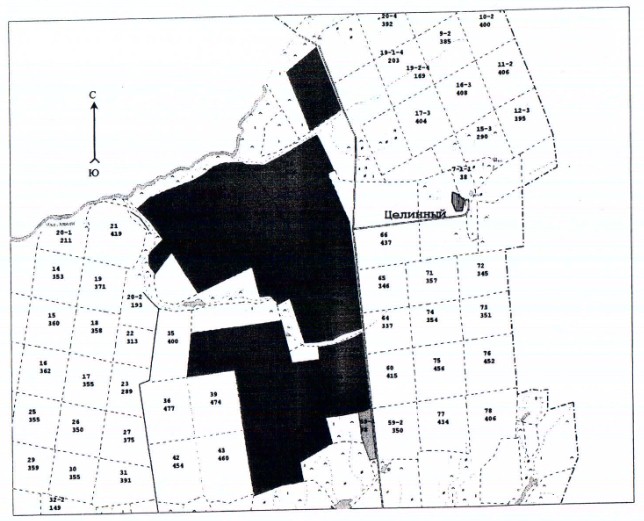 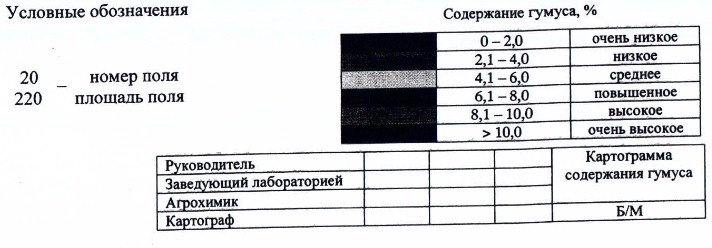 

Приложение 6         

к Правилам проведения     

агрохимического обследования почв                    Оформление агрохимического очерка      1. Титульный лист, утвержденный руководителем государственного учреждения.

      2. Список исполнителей.

      3. Введение, цели, задачи агрохимического обследования почв.

      4. Основная часть (результаты агрохимических исследований, сведения о собственниках земельных участков и (или) землепользователях, группировки почв, агрохимические картограммы).

      5. Заключение.

      6. Приложения.
					© 2012. РГП на ПХВ «Институт законодательства и правовой информации Республики Казахстан» Министерства юстиции Республики Казахстан
				ОбразецПолеNP2O5K2OГумус %pHОбразецПолеNP2O5K2OГумус %pHОбразецПолемг/кг почвымг/кг почвымг/кг почвыГумус %pHОбразецПолемг/кг почвымг/кг почвымг/кг почвыГумус %pH1234567891011121314NP2O5K2OГумусpHАнализы провел

(фамилия, имя, отчество (при наличии в документе, удостоверяющем личность), должность)ОбразецПолеSCuZnCoMnОбразецПолеSCuZnCoMnОбразецПолемг/кг почвымг/кг почвымг/кг почвымг/кг почвымг/кг почвыОбразецПолемг/кг почвымг/кг почвымг/кг почвымг/кг почвымг/кг почвы1234567891011121314SCuZnCoMnАнализы провел

(фамилия, имя, отчество (при наличии в документе, удостоверяющем личность), должность)№

п/пПолеПлощадь, гаТип почвыN-легкогидролизN-легкогидролизПодвижный фосфорПодвижный фосфорОбменный калийОбменный калийГумусГумусКислотностьКислотность№

п/пПолеПлощадь, гаТип почвымг/кг почвыгруппа по содержаниюмг/кг почвыгруппа

по содержаниюмг/кг почвыгруппа

по содержанию%группа

по содержаниюpHгруппа1234567891011121314№

п/пПолеПлощадь, гаТип почвыSSCuCuZnZnCoCoMnMn№

п/пПолеПлощадь, гаТип почвымг/кг почвыгруппа

по содержаниюмг/кг почвыгруппа

по содержаниюмг/кг почвыгруппа

по содержаниюмг/кг почвыгруппа

по содержаниюмг/кг почвыгруппа

по содержанию1234567891011121314